Приложение № 1 к                                                                                                  Постановлению Администрации муниципального района «Братский район»  от  «    »           2024 №    СХЕМА РАСПОЛОЖЕНИЯ ГРАНИЦ ПУБЛИЧНОГО СЕРВИТУТАСистема координат МСК -38, зона 3 Система координат МСК -38, зона 3 Система координат МСК -38, зона 3 Площадь устанавливаемого публичного сервитута 574504 м2Площадь устанавливаемого публичного сервитута 574504 м2Площадь устанавливаемого публичного сервитута 574504 м2Публичный сервитут испрашивается на земельном участке с кадастровым номером 38:02:041101:294 –126069м2Публичный сервитут испрашивается на земельном участке с кадастровым номером 38:02:041101:294 –126069м2Публичный сервитут испрашивается на земельном участке с кадастровым номером 38:02:041101:294 –126069м2Публичный сервитут испрашивается на земельном участке с кадастровым номером 38:02:041001:934 –218669м2Публичный сервитут испрашивается на земельном участке с кадастровым номером 38:02:041001:934 –218669м2Публичный сервитут испрашивается на земельном участке с кадастровым номером 38:02:041001:934 –218669м2Публичный сервитут испрашивается на земельном участке с кадастровым номером 38:02:041001:933 – 140504м2Публичный сервитут испрашивается на земельном участке с кадастровым номером 38:02:041001:933 – 140504м2Публичный сервитут испрашивается на земельном участке с кадастровым номером 38:02:041001:933 – 140504м2Публичный сервитут испрашивается на земельном участке с кадастровым номером 38:02:040301:155 – 280м2Публичный сервитут испрашивается на земельном участке с кадастровым номером 38:02:040301:155 – 280м2Публичный сервитут испрашивается на земельном участке с кадастровым номером 38:02:040301:155 – 280м2Публичный сервитут испрашивается на земельном участке с кадастровым номером 38:00:000000:443 -- 79921м2Публичный сервитут испрашивается на земельном участке с кадастровым номером 38:00:000000:443 -- 79921м2Публичный сервитут испрашивается на земельном участке с кадастровым номером 38:00:000000:443 -- 79921м2Публичный сервитут испрашивается на землях государственная собственность, на которые не разграничена – 9061м2Публичный сервитут испрашивается на землях государственная собственность, на которые не разграничена – 9061м2Публичный сервитут испрашивается на землях государственная собственность, на которые не разграничена – 9061м2Цель установления публичного сервитута: в целях строительства объекта электросетевого хозяйства:«ВЛ – 10 кВ фидер № 2 «Кежма -Боровское» от ПС «Кежемская -тяговая»Цель установления публичного сервитута: в целях строительства объекта электросетевого хозяйства:«ВЛ – 10 кВ фидер № 2 «Кежма -Боровское» от ПС «Кежемская -тяговая»Цель установления публичного сервитута: в целях строительства объекта электросетевого хозяйства:«ВЛ – 10 кВ фидер № 2 «Кежма -Боровское» от ПС «Кежемская -тяговая»Обозначение характерных точек границКоординаты, мКоординаты, мОбозначение характерных точек границXY123н1858738,713214014,18н2858731,063214034,81н3857891,693213687,10н4857806,003213655,62н5855692,793213698,28н6855172,433213709,01н7854798,643213716,71н8854746,583213691,77н9854336,333213059,49н10853928,453212429,42н11853511,983211796,38н12852263,063209897,96н13851430,623208629,64н14850262,533207720,47н15849436,993207050,64н16848762,523206502,25н17848655,863206130,96н18848396,183205221,65н19848355,353205075,27н20848219,853204576,74н21847928,493203517,76н22847835,083203227,27н23847667,593202646,18н24847904,723202537,28н25847933,943202526,85н26847941,483202523,33н27847949,943202543,63н28847942,503202547,12н29847913,293202557,55н30847694,443202657,91н31847855,613203219,36н32847949,683203511,85н33848241,043204570,83н34848376,473205069,11н35848417,163205215,03н36848676,823206124,31н37848781,663206489,49н38849450,903207033,60н39850276,443207703,43н40851310,323208505,54н41851446,963208614,45н42852281,083209885,34н43853530,443211784,41н44853946,913212417,45н45854354,793213047,52н46854760,453213675,87н47854802,673213694,87н48855172,733213687,05н49857809,433213633,42н50857899,343213666,47н1858738,713214014,18---н51848010,313202517,50н52848037,373202510,65н53848084,963202484,17н54848216,753202424,12н55848062,623201048,19н56848055,123200993,67н57848095,803200960,85н58848144,613200909,48н59849401,123199710,95н60850022,203197839,19н61850053,893197808,84н62850114,463197770,93н63850676,743197444,63н64850703,913197420,76н65851246,103197105,99н66851429,923196890,80н67851670,003196611,77н68851759,313196513,89н69851841,733196409,73н70851849,233196410,48н71852182,023196639,05н72852223,643196659,06н73852232,563196638,96н74852193,273196620,15н75851856,753196388,96н76851831,223196386,64н77851742,613196499,56н78851653,373196597,37н79851413,243196876,46н80851232,073197089,04н81850691,053197402,91н82850663,843197426,81н83850103,023197752,15н84850040,083197791,71н85850003,293197827,94н86849381,923199698,86н87848129,123200893,85н88848081,163200944,42н89848031,863200984,24н90848040,843201051,30н91848193,193202410,74н92848076,823202463,73н93848029,243202490,21н94847999,853202497,71н51848010,313202517,50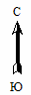 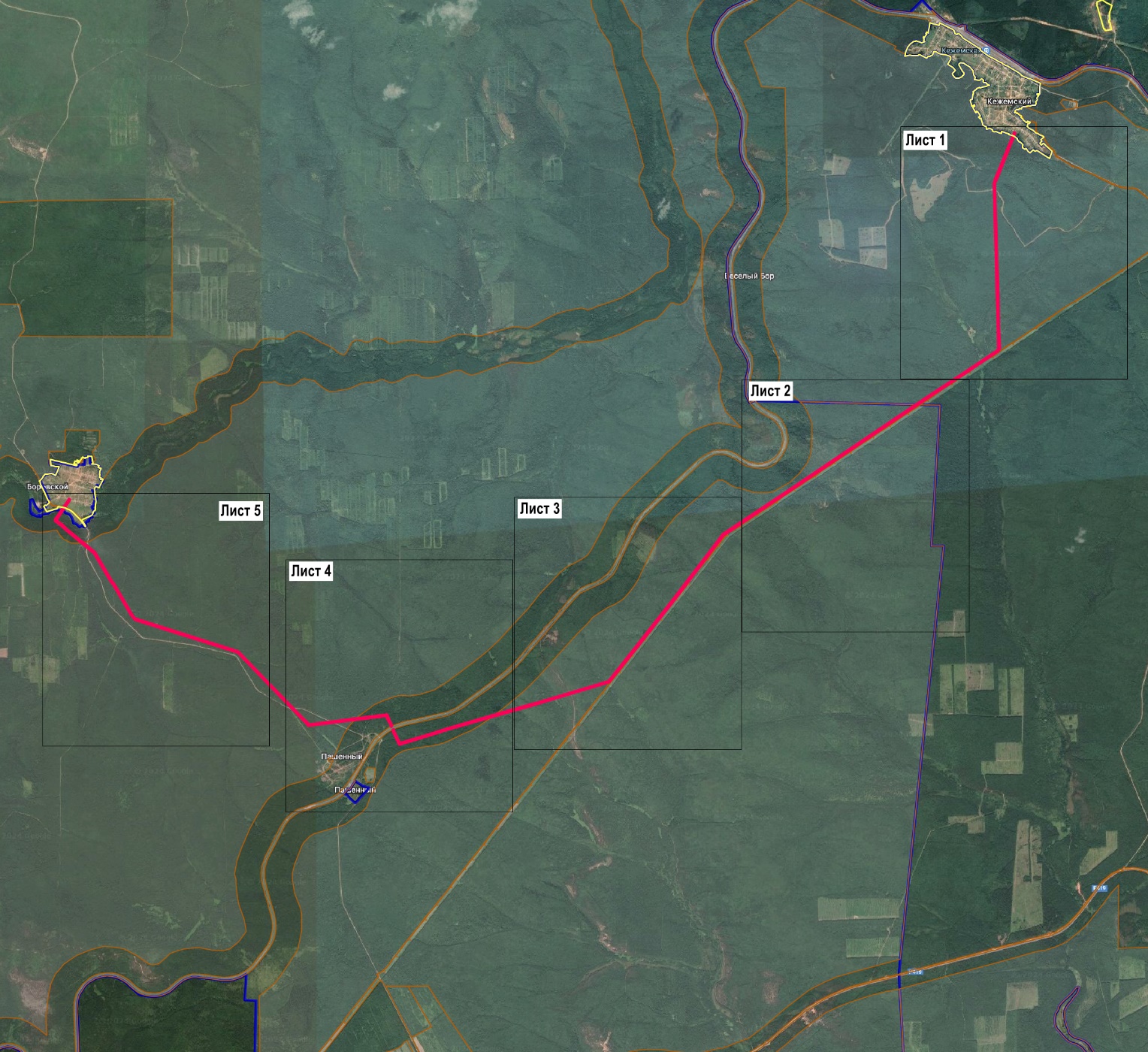      Масштаб 1: 200000     Условные обозначения:              -- граница образуемой части земельного участка (проектные границы публичного сервитута);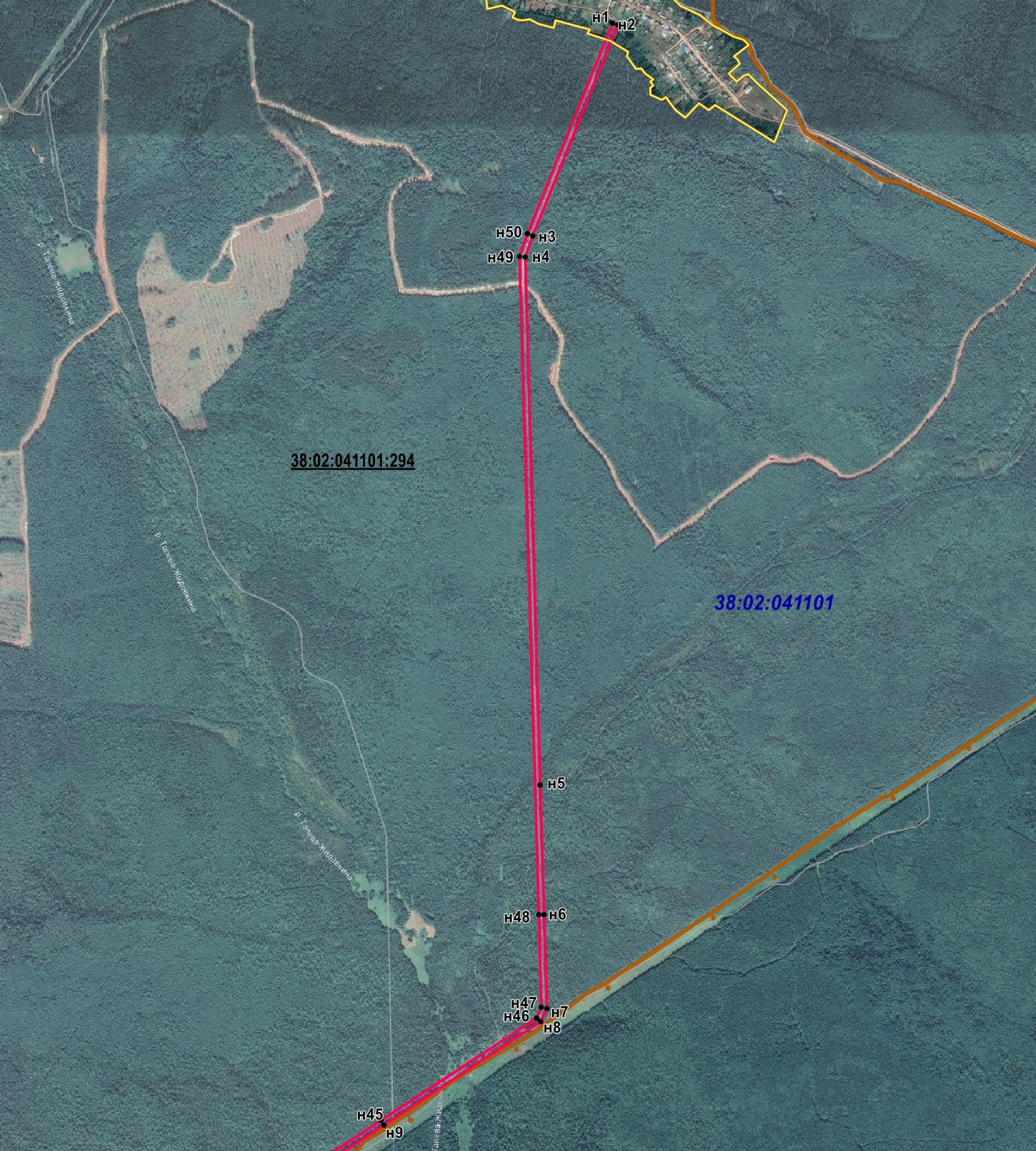      Масштаб 1: 49 000     Условные обозначения:              -- граница образуемой части земельного участка (проектные границы публичного сервитута);              --граница земельного участка;           н1 -- обозначение характерных точек публичного сервитута;     38:02:041101:294 – кадастровый номер земельного участка;    38:02:041101 – кадастровый квартал.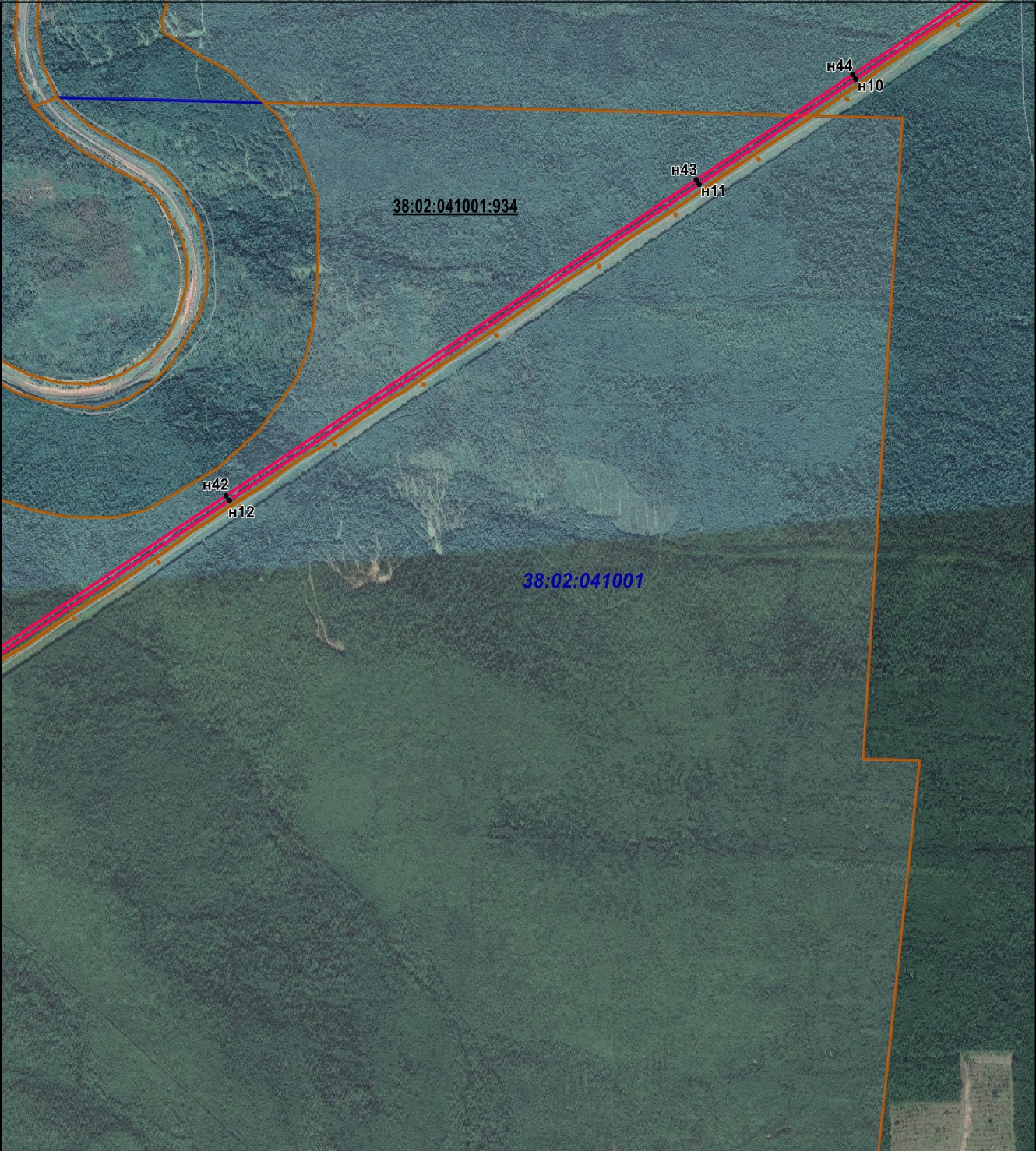      Масштаб 1: 49 000     Условные обозначения:              -- граница образуемой части земельного участка (проектные границы публичного сервитута);              --граница земельного участка;           н1 -- обозначение характерных точек публичного сервитута;     38:02:041001:934 – кадастровый номер земельного участка;    38:02:041001 – кадастровый квартал.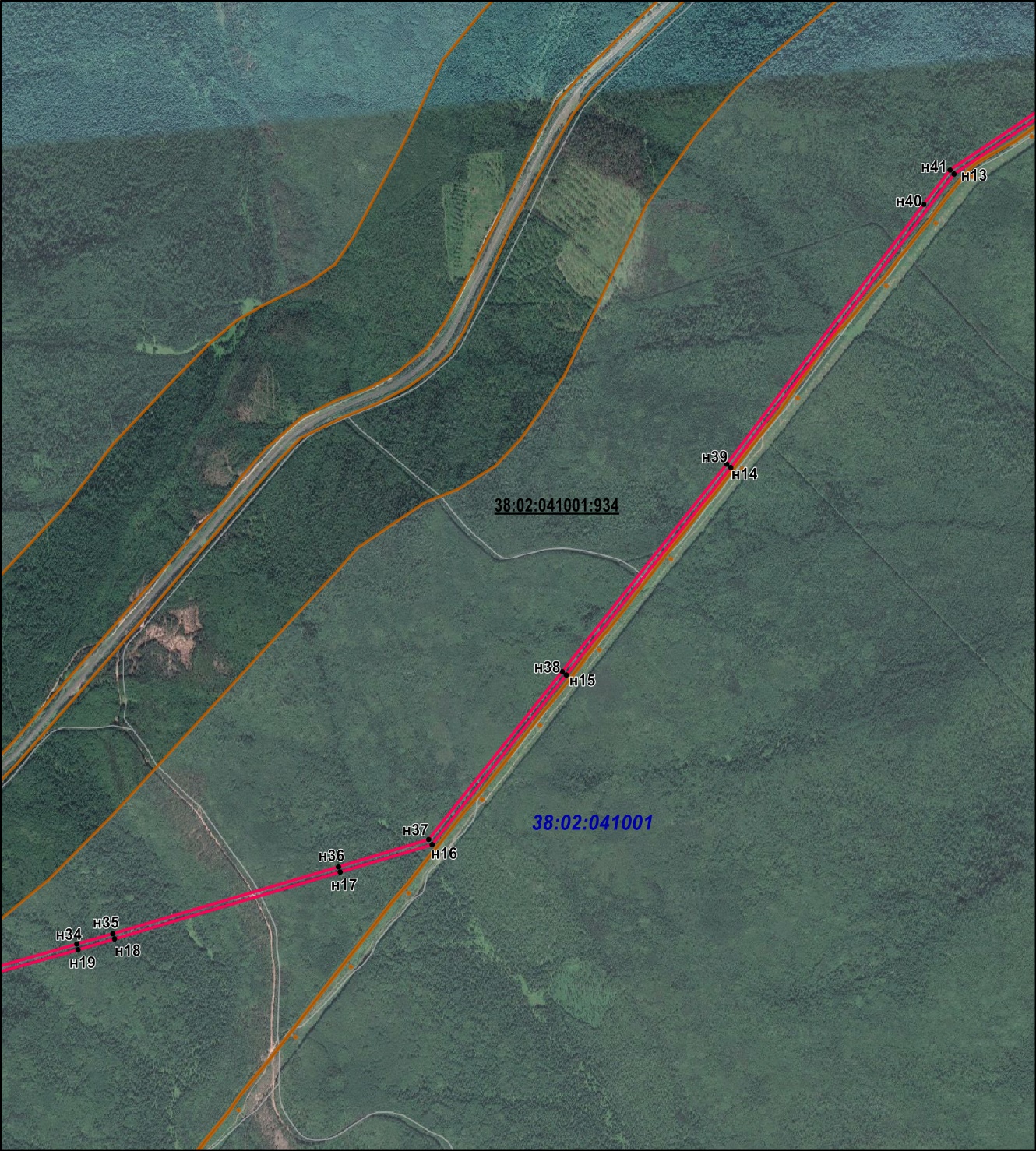      Масштаб 1: 49 000     Условные обозначения:              -- граница образуемой части земельного участка (проектные границы публичного сервитута);              --граница земельного участка;           н1 -- обозначение характерных точек публичного сервитута;     38:02:041001:934 – кадастровый номер земельного участка;    38:02:041001 – кадастровый квартал.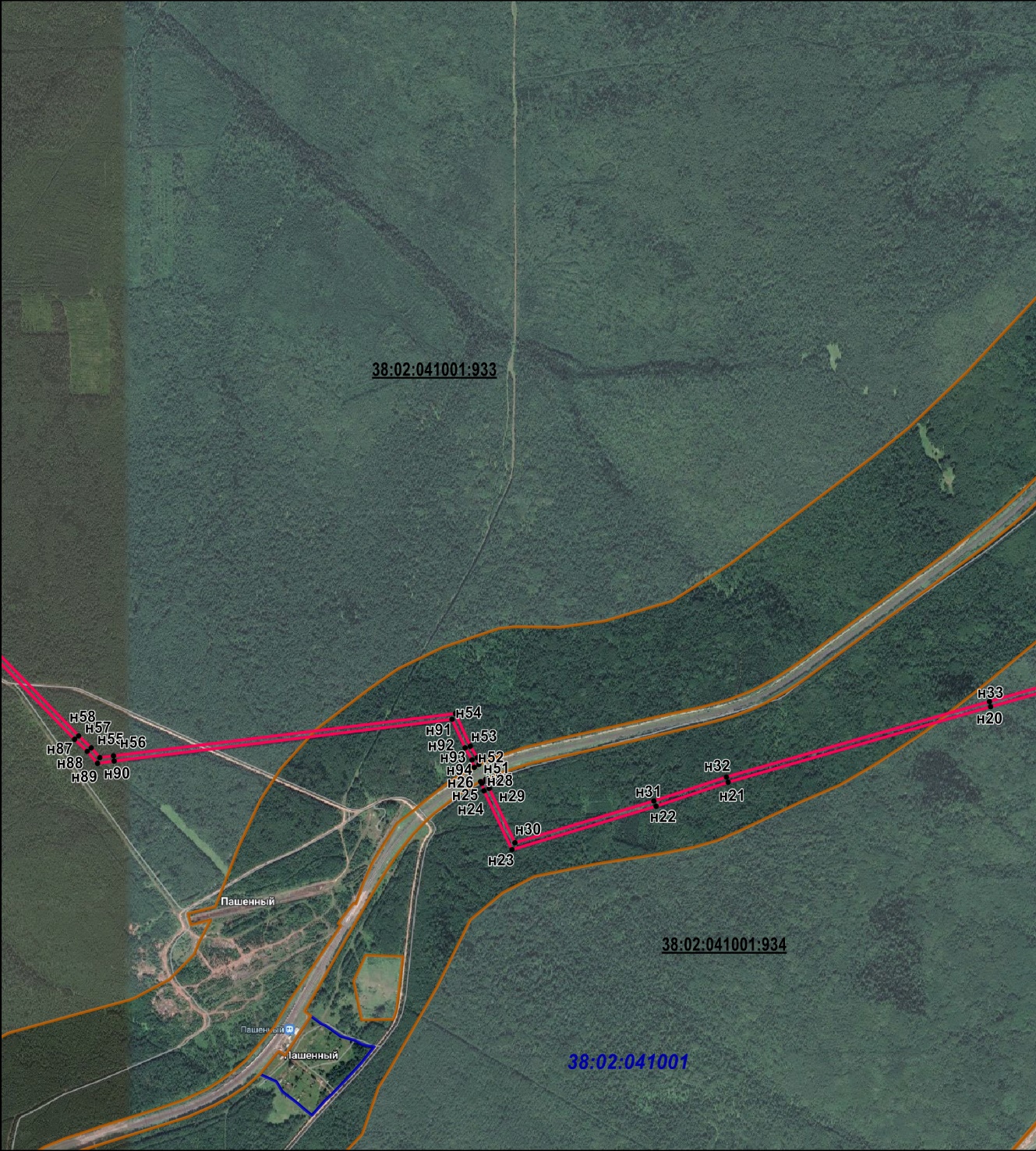      Масштаб 1: 49 000     Условные обозначения:              -- граница образуемой части земельного участка (проектные границы публичного сервитута);              --граница земельного участка;           н1 -- обозначение характерных точек публичного сервитута;     38:02:041001:934 – кадастровый номер земельного участка;    38:02:041001 – кадастровый квартал.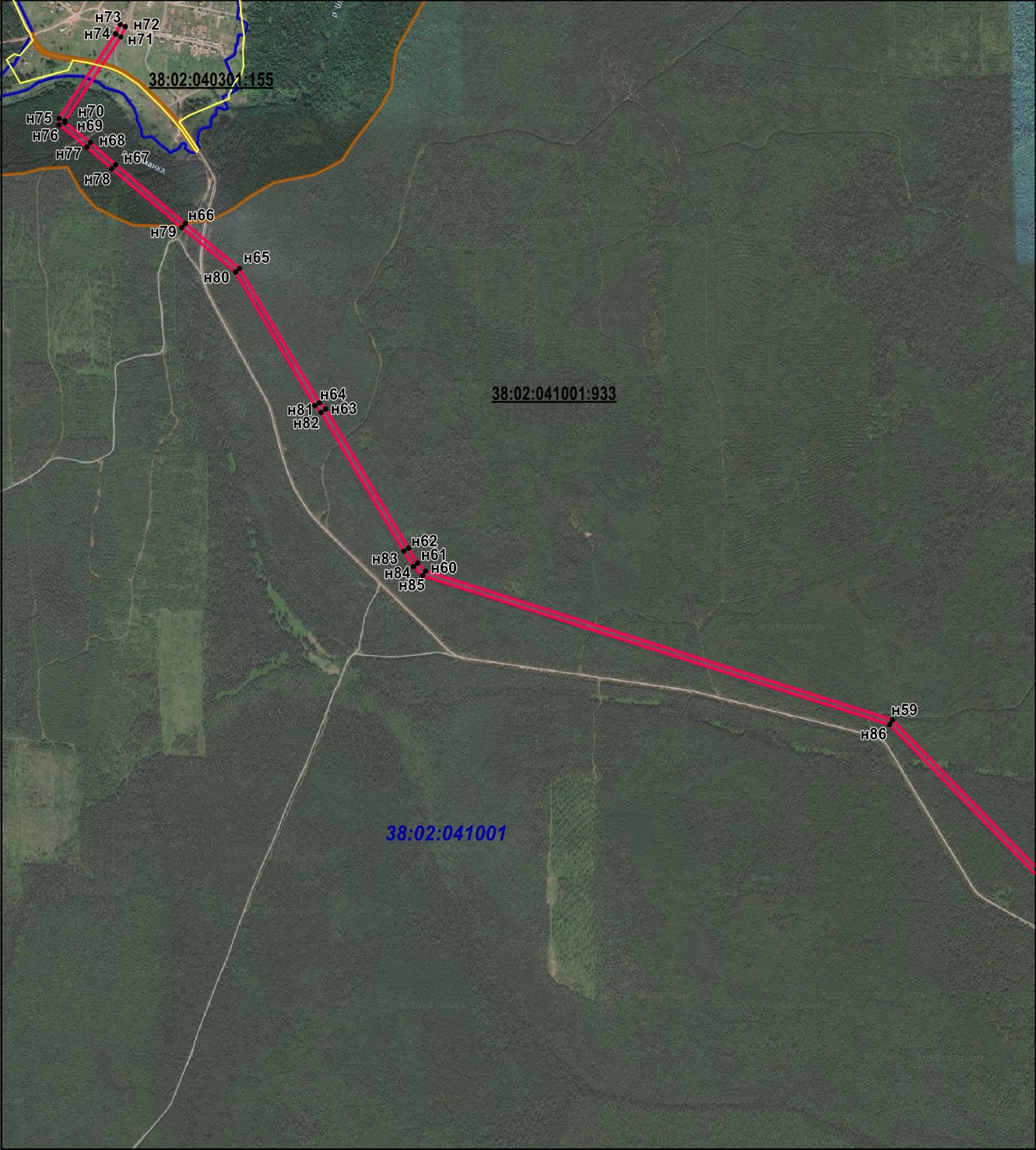 Масштаб 1: 49 000     Условные обозначения:              -- граница образуемой части земельного участка (проектные границы публичного сервитута);              --граница земельного участка;           н1 -- обозначение характерных точек публичного сервитута;     38:02:041001:933 – кадастровый номер земельного участка;    38:02:041001 – кадастровый квартал.